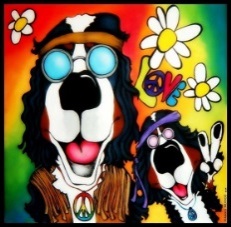 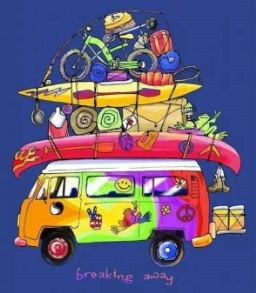 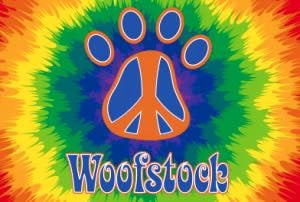               The BMDCNC Regional Specialty - Annual Luncheon with the JudgesSaturday June 11th, 2022 – Ringside, Immediately Following BOBPlease join us for a spectacular lunch! The menu will include:Delicious Deli Style Sandwiches served on a French roll with your choice of:Roast Beef, Turkey Breast or Vegetarian – With or Without Cheese.An array of vegetables and condiments to add to your sandwichSeveral Assorted Salads, Fruit, Chips and Beverages.Be sure to save room for a pass through our fabulous Dessert Bar!                              All for only $15.00 per person – Lunch sold by pre-order onlyYou can order online at: http://www.BMDCNC.orgOr, Fill in the form below and mail to:  Peggy Ford-Smith – BMDCNC Luncheon68 Mitchell Blvd. Unit #115, San Rafael, CA 94903 – Questions: Peggy@fsamarin.comPlease make check out to BMDCNC*****************************************************************************Lunch order Deadline: June 6, 2022           Name_______________________________Email__________________________Roast Beef #______ Turkey #______ Vegetarian #______With Cheese: ____ Without Cheese: ____ Total # of lunches _____ x’s $15.00Total amount enclosed -  $_____.____ - Please make check payable to: BMDCNCBMDCNC ANNUAL AUCTION & RAFFLE following Lunch!!Looking for Raffle & Auction Donations!! - We would LOVE your help!Please Email: Terri Whalen at: twhalen239@yahoo.com - if you can contribute items.Get Your Groove on!!        Don’t Miss This Cool Event!!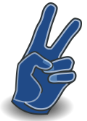 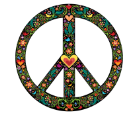 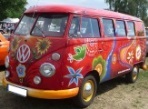 